  MADONAS NOVADA PAŠVALDĪBA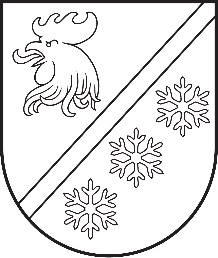 Reģ. Nr. 90000054572Saieta laukums 1, Madona, Madonas novads, LV-4801 t. 64860090, e-pasts: pasts@madona.lv ___________________________________________________________________________MADONAS NOVADA PAŠVALDĪBAS DOMESLĒMUMSMadonā2024. gada 31. janvārī						        	     		        Nr. 50								                  (protokols Nr. 2, 49. p.)Par zemes vienību ar kadastra apzīmējumiem 7042 010 0088 un 7042 010 0797, Aronas pagastā, Madonas novadā, apvienošanuMadonas novada pašvaldībā saņemts fiziskas personas iesniegums (reģistrēts Madonas novada pašvaldībā 2023. gada 29. novembrī ar reģ. Nr. ARO/1.9/23/106) ar lūgumu atļaut apvienot zemes vienības ar kadastra apzīmējumiem – 7042 010 0088 un 7042 010 0797, Aronas pagastā, Madonas novadā.Saskaņā ar Valsts zemes dienesta Valsts kadastra informācijas sistēmā pieejamo informāciju: Zemes vienība ar kadastra apzīmējumu 7042 010 0088 (zemes vienības platība 0.0510 ha) ietilpst nekustamā īpašuma “Masīvs 5 – 140, zemes gabals Nr. 123”, Aronas pagasts, Madonas novads, kadastra numurs 7042 010 0088 sastāvā. Esošais nekustamā īpašuma lietošanas mērķis (NĪLM) zemes vienībai ar kadastra apzīmējumu 7042 010 0161 - Individuālo dzīvojamo māju apbūve (NĪLM 0101). Nekustamais īpašums ir reģistrēts Zemesgrāmatā un tam atvērts Aronas pagasta zemesgrāmatas nodalījums Nr. 282.  Zemes vienība ar kadastra apzīmējumu 7042 010 0797 (zemes vienības platība 0.0529 ha) ietilpst nekustamā īpašuma “Masīvs 5 – 140, zemes gab. Nr. 122”, Aronas pagasts, Madonas novads, kadastra numurs 7042 010 0797, sastāvā. Esošais nekustamā īpašuma lietošanas mērķis (NĪLM) zemes vienībai ar kadastra apzīmējumu 7042 010 0797 -  individuālo dzīvojamo māju apbūve (NĪLM 0601). Nekustamais īpašums ir reģistrēts Zemesgrāmatā un tam atvērts Aronas pagasta zemesgrāmatas nodalījums Nr. 567. Saskaņā ar spēkā esošajiem Madonas novada saistošajiem noteikumiem Nr. 15 "Madonas novada Teritorijas plānojuma 2013.-2025. gadam Teritorijas izmantošanas un apbūves noteikumi un Grafiskā daļa", funkcionālais zonējums atbilstoši plānotai (atļautai) izmantošanai zemes vienībām ar kadastra apzīmējumiem 7042 010 0088 un 7042 010 0797 ir savrupmāju dzīvojamās apbūves teritorija esošo mazdārziņu teritorijās (DzS3).Pamatojoties uz Zemes ierīcības likuma 8. panta 3. daļas 2. apakšpunktu, Nekustamā īpašuma valsts kadastra likuma 9. pantu, Ministru kabineta 2006. gada 20. jūnija noteikumu Nr. 496 “Nekustamā īpašuma lietošanas mērķu klasifikācija un nekustamā īpašuma lietošanas mērķu noteikšanas un maiņas kārtība” 16.1. apakšpunktu, Ministru kabineta 2021. gada 29. jūnija noteikumu Nr. 455 “Adresācijas noteikumi”  9. punktu, 22. punktu, 32. punktu un  Madonas novada pašvaldības 2013. gada 16. jūlija saistošajiem noteikumiem Nr. 15 "Madonas novada Teritorijas plānojuma 2013.-2025. gadam Teritorijas izmantošanas un apbūves noteikumi un Grafiskā daļa", ņemot vērā 23.01.2024. Finanšu un attīstības komitejas atzinumu, atklāti balsojot: PAR – 14 (Agris Lungevičs, Aivis Masaļskis, Andris Dombrovskis, Andris Sakne, Artūrs Čačka, Arvīds Greidiņš, Gatis Teilis, Gunārs Ikaunieks, Guntis Klikučs, Iveta Peilāne, Kaspars Udrass, Māris Olte, Valda Kļaviņa, Zigfrīds Gora), PRET – NAV, ATTURAS – NAV, Madonas novada pašvaldības dome NOLEMJ:Apvienot zemes vienības ar kadastra apzīmējumiem 7042 010 0088 un 7042 010 0797 Aronas pagastā, Madonas novadā, vienā zemes vienībā atbilstoši 1. pielikumam, ar kopējo platību aptuveni 0.1039 ha platībā (zemes vienības platība precizējama zemes kadastrālās uzmērīšanas laikā). Jaunveidoto zemes vienību  saglabāt  esošā īpašuma ar kadastra numuru 7042 010 0797 sastāvā, īpašumam piešķirt jaunu nosaukumu “Pavasaris 122”, Aronas pagasts, Madonas novads, sastāvā un noteikt nekustamā īpašuma lietošanas mērķi -  individuālo dzīvojamo māju apbūve (NLĪM 0601) 0.1039 ha platībā.Jaunveidotajai zemes vienībai un uz tās esošajai būvei ar kadastra apzīmējumu 7042 010 0797 001 saglabāt adresi – “Pavasaris 122”, Aronas pag., Madonas nov., LV-4847 (Adrešu klasifikatora kods 106502076).Uz jaunveidotās zemes vienības esošajai būvei ar kadastra 7042 010 0088 001 saglabāt adresi no “Pavasaris 123”, Aronas pag., Madonas nov., LV-4847 (Adrešu klasifikatora kods 105933214).Likvidēt nosaukumus “Masīvs 5 – 140, zemes gabals Nr. 122” un “Masīvs 5 – 140, zemes gab. Nr. 123”, Aronas pagasts, Madonas novads.Saskaņā ar Administratīvā procesa likuma 188. panta pirmo daļu, lēmumu var pārsūdzēt viena mēneša laikā no lēmuma spēkā stāšanās dienas Administratīvajā rajona tiesā.Saskaņā ar Administratīvā procesa likuma 70. panta pirmo daļu, lēmums stājas spēkā ar brīdi, kad tas paziņots adresātam.              Domes priekšsēdētājs					             A. Lungevičs	Putniņa 28080417